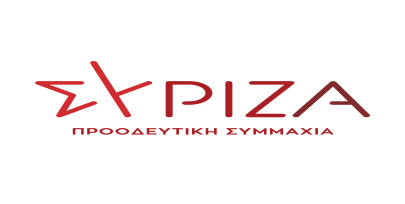 Προς το Προεδρείο της Βουλής των ΕλλήνωνΑναφοράπρος τον κ. Υπουργό ΥγείαςΘέμα: Απόφαση Γενικής Συνέλευσης Ιατρών Καραμανδανείου Νοσοκομείου Παίδων για τα προβλήματα του Νοσοκομείου. Οι βουλευτές Αχαΐας Κώστας Μάρκου και Αθανασία [Σία] Αναγνωστοπούλου καταθέτουν ως αναφορά την απόφαση της Γενικής Συνέλευσης Ιατρών του Καραμανδανείου Νοσοκομείου Παίδων σε σχέση με τα σοβαρά προβλήματα όλα τα τμήματα του Νοσοκομείου.Η αγωνία που διατρέχει το σύνολο της απόφασης της Γενικής Συνέλευσης Ιατρών για το μέλλον του Νοσοκομείου, είναι έκδηλη, ενώ η απαίτηση για τη λήψη έκτακτων μέτρων ενίσχυσης του Νοσοκομείου ώστε να σταματήσει η πορεία συρρίκνωσης και εγκατάλειψης και για την αύξηση της χρηματοδότησης και για μόνιμες προσλήψεις για την κάλυψη των οργανικών και λειτουργικών κενών ώστε να παρέχεται ποιοτική περίθαλψη στους μικρούς ασθενείς, είναι αυτονόητη.Επισυνάπτεται η σχετική απόφαση της Γενικής Συνέλευσης Ιατρών.Παρακαλούμε για την άμεση εξέταση της Αναφοράς μετά της απόφασης Γενικής Συνέλευσης Ιατρών, για την απάντηση και τις σχετικές σας ενέργειες καθώς και για την ενημέρωσή μας. Αθήνα, 23.11.2021Οι βουλευτές που καταθέτουνΜάρκου ΚώσταςΑναγνωστοπούλου Αθανασία [Σία]